SCORECARD 2.0 DraftI.  Scorecard HomeInstitutional Profile 
Who is at this institution? How do we show that we are serving those we need to serve? What does the BC population look like compared to the service area population?Head Counts/FTEs Student demographicsGenderEthnicityRemedialSpecial populationsEnrollment status – full vs. part timeParticipation by area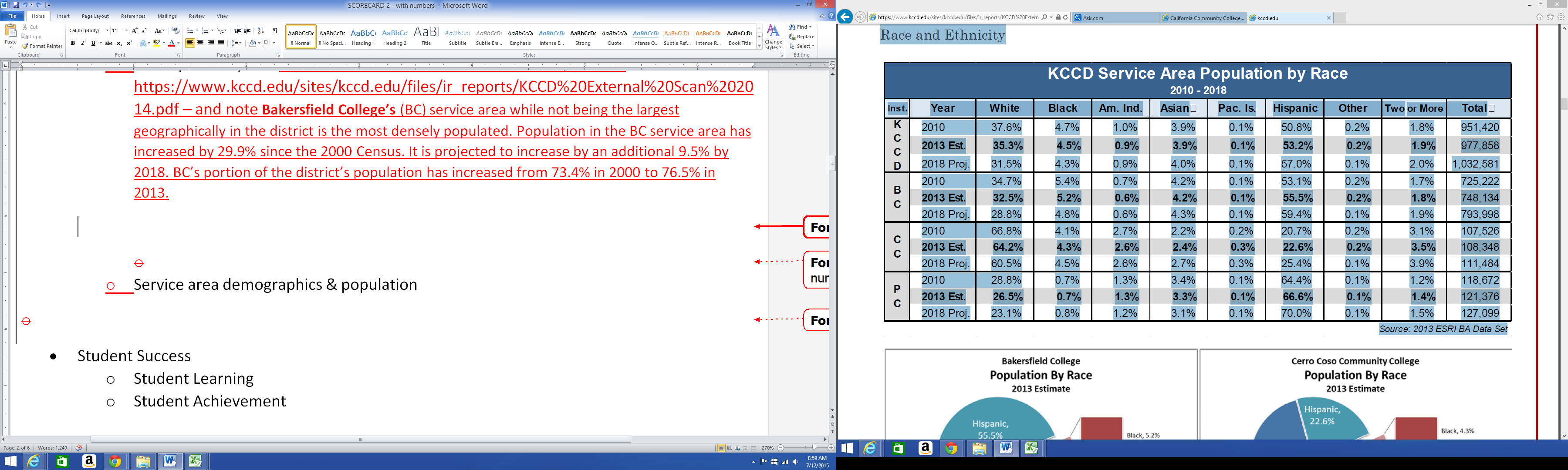 Service area demographics & population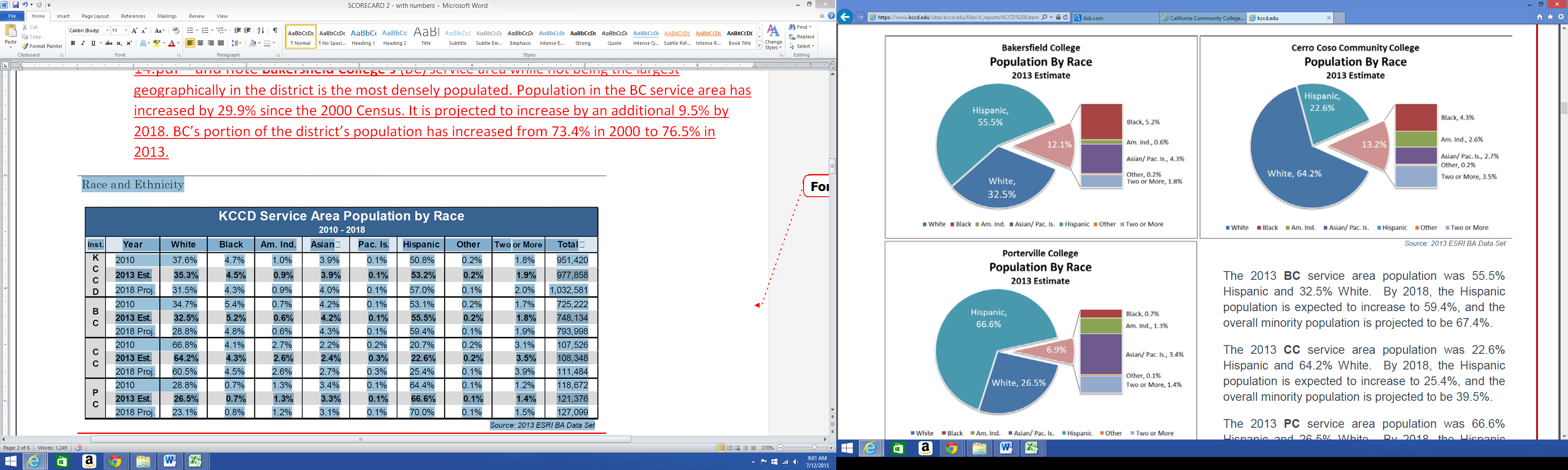 Student SuccessStudent LearningStudent Achievement(Following is the data info that I think should go in this area…but I don’t know which header – learning v achievement. I’m not super sure of the distinction between the two)Completion rate for degreeOverall Remedial vs collegiateEquityCompletion rate for Overall Remedial vs collegiateEquityCTE Program CompletionOverallEquityBasic Skills Sequence CompletionMathOverallEquityWritingOverallEquityReadingOverallEquityESLOverallEquityStudent Success Programs
(we discussed adding in participation in our student success programs – I think this is where that would fit. I’m guessing it would be info like (and info for each program)# studentsDemographics of students (remedial, ethnicity, gender, financial aid, etc)Completion rates Institutional EffectivenessEfficiency: Total outcomes/total FTEs statewide goal frameworkNot sure what else would fit into this area – I will trust your judgment. I’m guessing there are a few pieces from Tier 2 that we would want to move up to the front page, but I’m not entirely sure on what that would be. II. Tier 1 DataNOTE – ALL OF THE INITIAL TIER 1 DATA FITS INTO THE ABOVE SECTIONS (yay!) except for:EquityAll metrics evaluated (outcome group looks like starter group)Equity index calculation where 100 equals parityOur initial Tier 1 Data was basically just the info from student learning, plus the equity. I think, then, that this overview page is really our Tier 1 page (which fits into what I initially presented at Admin Retreat), where our first page is our overall higher-level data, and then we also have our lower-level, tier 2 data (which is separated out by data strand).I think we could also just have an equity page, which would pull together all the equity data. III. Tier 2 DataI was thinking we would set up the Tier 2 data into our data strands. Tier 2 is the info that’s more for our internal audience anyway – so they would be the ones that would be looking for the data strand language.LearningCID CountsADT CountsOnline - % online compared to FTEsOnline – how much curriculum is online# SLOs mapped, % completed SLOsPercent of FTE in CTE, Basic Skills, Transfer# students in Bridge (also in Tier 1??)# students in support services (SI, Writing lab, math lab, success center, tutoring) (also in Tier 1??)Cohort analysis of ILOs - % of students at a level on the rubric and change in this with students that have been here longerLeavers survey informationEmployers survey informationAchievementMetric count of % of students for each matriculation step, including registration, enroll & persist, disaggregate by student populationsPercentage of students with SEPMomentum pointsCourse Completion EquityTerm to term persistenceEquityMedian LoadHow much each student generates in FTEAverage student FTE measured annuallyMedian units at transfer/upon degreeLike degrees – what is median units – no certificatesClump together ADT and get medianStudents - % assessed remedialMathEnglishOperationsOperating ratiosStudent to counselorPT/FT ratioPercent on financial aidFacilities & TechnologyTechnician to computer ratioPercentage Wi-Fi coverageAvailable PCs to studentMedian age of PCsSquare footage/acreage compared to custodial/grounds taff2016 bond approval/how projcts can fit into the bond metric is number of buildings over 25 yearsSquare footage modernizedInstructional square footage for studentsAssignable square footageAvailability of square footage for students to studyOversight & AccountabilityInstructional cost/FTEsTotal costs/FTEsProgram review resource request and % fulfilledACCJC statusAudit reportsPerceptionSurveysFacilitiesTechnologyStudents/EmployeesBusiness surveyCommunity SurveyLeadership and Engagement# students participating in SGA clubs/votingNumber of High School agreementsDual enrollmentArticulationOutreach into high schoolsPenetrating market into high school Number high schoolsNumber students that come with creditTotal revenues from enterprise strategy/renting facilitiesLeadership development – professional development activitiesHow many served on committees, CI, Mentor, Task force?MISSING DATAThese are pieces of info that came up a lot in the initiatives, but didn’t make it into the initial Tier 1/Tier 2 list. I’m including them, and then where I can, I’ll include where I think it would fit in. Feel free to tell me somewhere else for it (and we can go over this at the next meeting)Waitlists (Tier 2 – Operations)Financial Aid Workshops (Tier 2 – Operations)Financial Aid Default (Tier 2 – Operations)Completion by degree/program/certificate (Tier 2 – Achievement)Program Review completion (Tier 2 – Operations)# accelerated and compressed curriculum across general education disciplines (Tier 2 – Operations)Attendance at outreach events (Tier 2 – Perception)Technology info from Strategic Initiatives (Tier 2 – Operations)Budget info from Strategic Initiatives (Tier 2 – Operations)Campus bathrooms/ADA compliance (Tier 2 – Operations)Data on Baccalaurate/Pre-Law (Tier 2 – Operations? Learning? Depends on what we’re looking at)Course Enrollment/Low Enrollment Courses (Tier 2 – Operations)